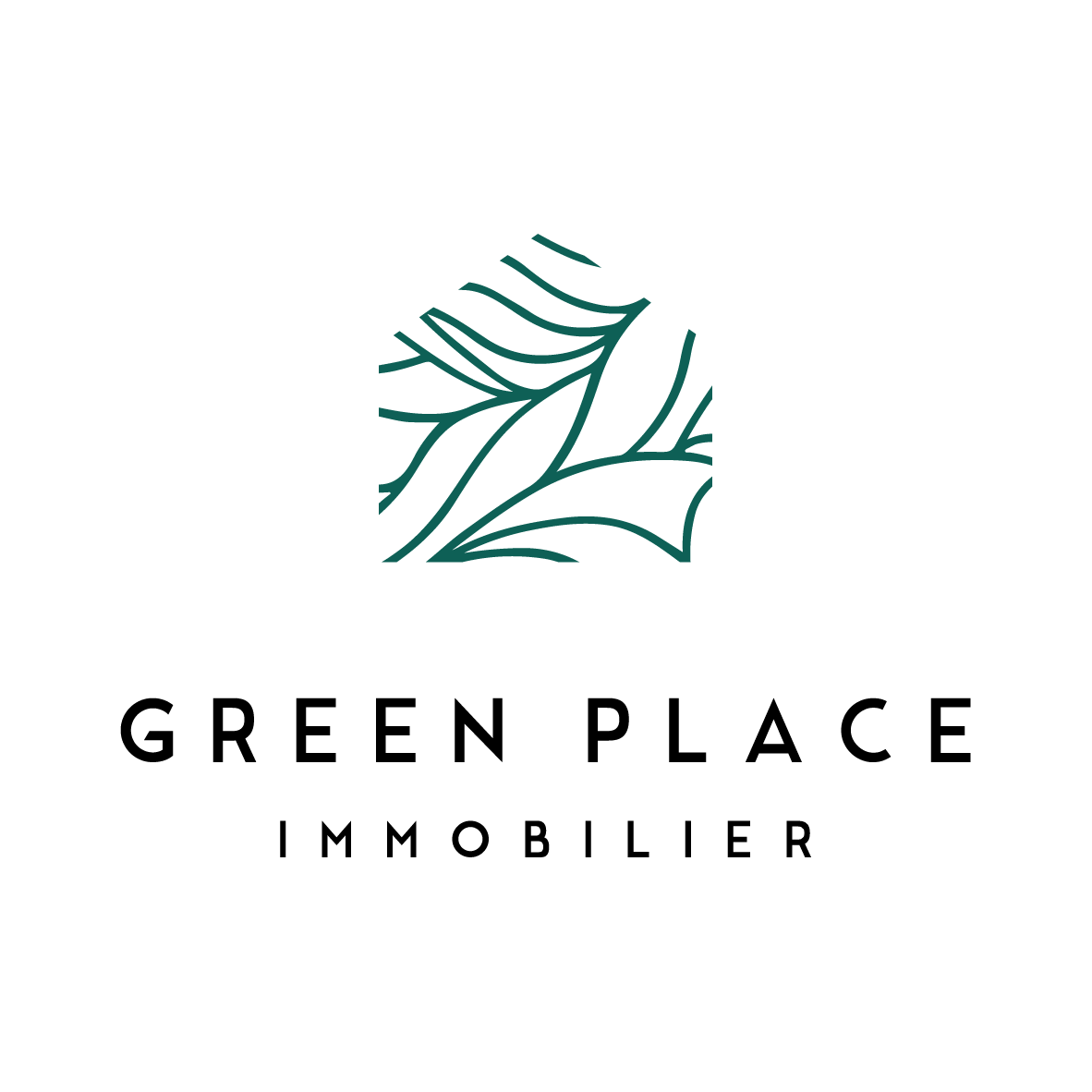 HONORAIRES DE TRANSACTIONLes honoraires sont à la charge du vendeur, sauf convention à titre exceptionnel.Propriété destinée à être divisée ou terrain à bâtir : 7 % du prix de vente.En cas de prise en charge des frais de division des propriétés par l’agence le barème sera augmenté de 3500 Euros.Barème d’honoraires à compter du 01 Novembre 2019Maisons, appartements, terrains et locaux professionnelsHONORAIRES DE LOCATION / GESTIONLe montant du plafond des honoraires par partie pour la visite, la constitution du dossier, et la rédaction du bail est fixé à un montant de 10 Euros / m2 de surface habitable.Le montant du plafond d’honoraires par partie pour la réalisation de l’état de lieux est fixé à un montant de 3 Euros / m2 de surface habitable.Les honoraires d’entremise et de négociation sont de 100 Euros TTC à la charge du propriétaire.Les honoraires de gestion sont de 6,5% HT du loyer et des charges encaissées.Prix de mise en vente (net vendeur)Prix de mise en vente (net vendeur)Honoraires TTCDe0 Euro60 000 EurosForfait 5 000 EurosDe60 001 Euros100 000 Euros8 %De100 001 Euros180 000 Euros7 %De180 001 Euros250 000 Euros6 %De250 001 Euros350 000 Euros5,5 %De350 001 Euros600 000 Euros5 %Au-delà de 600 001 Euros, les honoraires seront de 4,5% TTC du prix net vendeurEn cas de vente d’un bien ayant fait l’objet d’un inter-cabinet avec un confrère, le montant de la commission d’agence est déterminé non pas en application du barème de commission de notre agence, mais conformément aux termes du mandat conclu entre le vendeur du bien concerné et l’agence immobilière titulaire du mandat de vente.Les honoraires initiaux déterminés librement entre les vendeurs seront partagés entre les agences.  SARL GREEN PLACE IMMOBILIER au capital de 1000 EurosCarte professionnelle : Transaction et GestionDélivrée par la chambre de commerce et d’industrie de Bordeaux  Garantie financière : GALIAN, pour un montant de 120 000 Euros